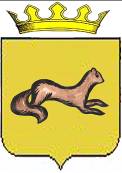 КОНТРОЛЬНО-СЧЕТНЫЙ ОРГАН____ОБОЯНСКОГО РАЙОНА КУРСКОЙ ОБЛАСТИ____306230, Курская обл., г. Обоянь, ул. Шмидта д.6, kso4616@rambler.ruЗАКЛЮЧЕНИЕ №107на проект решения Представительного Собрания Обоянского района Курской области «Об утверждении Положения о выплате премии за выполнение особо важных и сложных заданий муниципальным служащим, представителем нанимателя для которых является Председатель Представительного Собрания Обоянского района Курской области»г. Обоянь                                                                                          25 декабря 2017 г.Общие положения.Представленным проектом Решения Представительного Собрания Обоянского района Курской области предлагается Утвердить «Положение о выплате премии за выполнение особо важных и сложных заданий муниципальным служащим, представителем нанимателя для которых является Председатель Представительного Собрания Обоянского района Курской области».При проведении экспертизы представленного проекта Решения установлено следующее:1.1. Проект Решения разработан в соответствии с Трудовым кодексом Российской Федерации, Федеральным законом от 02.03.2007 N 25-ФЗ "О муниципальной службе в Российской Федерации", статьей 6 Закона Курской области от 13.06.2007 N 60-ЗКО "О муниципальной службе в Курской области", Федеральным Законом от 07 февраля 2011года № 6-ФЗ «Об общих принципах организации и деятельности контрольно-счетных органов субъектов Российской Федерации и муниципальных образований», Решением Представительного Собрания Обоянского района Курской области от 29 марта 2013 года № 2/23-II «О создании Контрольно-счетного органа Обоянского района Курской области и об утверждении Положения о Контрольно-счетном органе Обоянского района Курской области», Решением Представительного Собрания Обоянского района Курской области от 27.12.2012г. № 10/53-II «Об утверждении Положения о порядке оплаты труда муниципальных служащих Контрольно-счетного органа Обоянского района Курской области». 1.2. Пункт 1 проекта Решения предлагает Утвердить «Положение о выплате премии за выполнение особо важных и сложных заданий муниципальным служащим, представителем нанимателя для которых является Председатель Представительного Собрания Обоянского района Курской области».Ст. 6 Закона Курской области №60-ЗКО «О муниципальной службе в Курской области» от 13.06.2017 г. устанавливает, что к ежемесячным и иным дополнительным выплатам относятся  премии за выполнение особо важных и сложных заданий, порядок выплаты которых определяется представителем нанимателя с учетом обеспечения задач и функций органа местного самоуправления, исполнения должностной инструкции.Таким образом, представленный проект соответствует положениям Закона Курской области №60-ЗКО «О муниципальной службе в Курской области» от 13.06.2017 г.Контрольно-счетный орган Обоянского района Курской области рекомендует Представительному Собранию Обоянского района Курской области рассмотреть, предложенный проект Решения на заседании Представительного Собрания Обоянского района Курской области. Председатель Контрольно-счетного органа Обоянского района Курской области                                                 С. Н. Шеверев